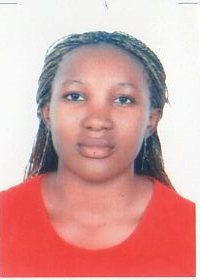 Name: Monique Date of birth: 28/05/1989Email: Monique.373768@2freemail.com Nationality: CameroonianVisa Status: Tourist visaCity: Ajman, U.A.EOBJECTIVESeeking a challenging position as a housekeepingSUMMARY OF QUALIFICATIONSAbility to work in fast paced  environmentsIn depth knowledge of customers servicesAbility to create and maintain working relationship with others employeesResourceful team player and attentive at dutyExcellent Communication SkillsAlways willing to learn and adapt very fastSelf motivated and ability to excel with minimum supervisionWORK EXPERIENCE2009-2012 : Worked general in SKY  Hotel Cameroun2012-2014 : Worked housekeeping in Hotel SAWA CAMEROUN2013-2016 : Worked housekeeping house in dubaiACADEMIC PROFILE2009 : Bachelor Degree2007 : GCE Advance Level  Certificate2005 : GCE Ordinary Level CertificateDUTIES AND RESPONSABILITIESAdministered vacuum and cleaning corridors, vending areas, guest services elevators, stairwells and landing adhering to preset standards and procedures.Performed cleaning windows and light fixtures in common areas, replacing bulbs as required.Refreshed housekeeping carts by providing clean linen and pull dirty linen and trash carts.Assisted in on-going projects such as rotating mattresses, deep cleaning rooms and shampoo projects.Ensured to report maintenance problems immediately.Maintained cleanliness of floor closets and vending areas, removal trash, wiped down shelves and counters.Monitored and controlled supplies and amenities, and minimize waste within all areas of housekeeping.LANGUAGE PROFICENCYEnglish : Good LevelFrench : excellent levelHOBBIESReadingPlayingjogging